Year 5 Tudor Knowledge Organiser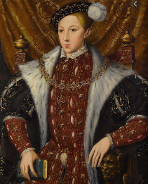 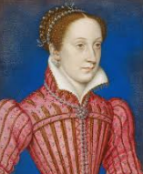 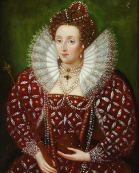 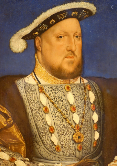 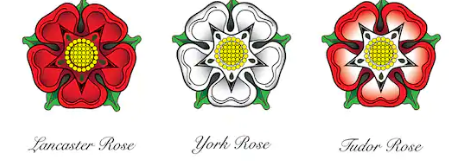                                      Here’s some space for you to design your own homework tasks!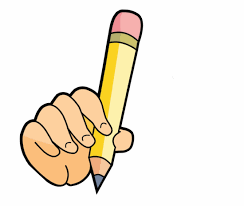                                  Have fun! Task 1:Task 2:Task 3:MathsEnglishHistory/Geography/ScienceArt and DTKnow all your times tables to 12 x 12.Read a book related to the Tudor times and write a book review for the class. Find out the importance and link between the Spanish Armada and the Tudors. Create a magazine cover for a Tudor magazine. What were the women/children wearing? What colours or fabrics were fashionable?Divide a page into 4 – in each section show how you add, subtract, multiply and divide fractions.Write a letter from a member of Hampton Court showing how people were treated during the Tudor time period. Record 5 interesting facts about the Tudors – write them as a list or a short paragraph.What did the Tudors eat?  Design a Tudor menu for either a feast at the Royal Palace or a day in a normal Tudor home. Create different 4 or 5 digit numbers.  Add and subtract them. Use the inverse to check your answers are correct. Research William Shakespeare and write your own play script. Compile different fact files about key people in the Tudor times.Design a Tudor home, explaining which materials you would use to create it. Draw in your book how to multiply and divide whole numbers by 10, 100 and 1000.Write a diary entry about the life of a Tudor child.Research a key explorer in the Tudor time and create a poster to present your learning. Design a Tudor board game and write instructions to go with it. 